…………………………………………………………. LİSESİ COĞRAFYA 11 DERS PLANI   BÖLÜM I…………………………..                                                                                                                                                           ……………………….            Coğrafya   Öğretmeni                                                                                                                                                                                        Okul Müdürü   Dersin adıSeçmeli CoğrafyaTARİH07-11/11/2022Sınıf11SÜRE120 dkÖğrenme alanıB) Beşeri SistemlerB) Beşeri SistemlerB) Beşeri SistemlerKonuTÜRKİYE’DE ŞEHİRLERİN FONKSİYONLARITÜRKİYE’DE ŞEHİRLERİN FONKSİYONLARITÜRKİYE’DE ŞEHİRLERİN FONKSİYONLARIBÖLÜM IIHedef ve Davranışlar                                   Kazanımlar11.2.6. Türkiye’deki şehirleri fonksiyonlarına göre ayırt eder.11.2.6. Türkiye’deki şehirleri fonksiyonlarına göre ayırt eder.11.2.6. Türkiye’deki şehirleri fonksiyonlarına göre ayırt eder.Coğrafi BecerilerCoğrafi gözlem, Harita becerisi, Kanıt kullanmaCoğrafi gözlem, Harita becerisi, Kanıt kullanmaCoğrafi gözlem, Harita becerisi, Kanıt kullanmaGüvenlik Önlemleri (Varsa):---------Öğretme-Öğrenme-Yöntem ve TeknikleriTürkiye’den örneklerle “Sakin Şehirler”e yer verilir.Türkiye’den örneklerle “Sakin Şehirler”e yer verilir.Türkiye’den örneklerle “Sakin Şehirler”e yer verilir.Kullanılan Eğitim Teknolojileri-Araç, Gereçler ve Kaynakça* Öğretmen* ÖğrenciDers kitabı ve yardımcı kitaplar, Etkileşimli tahta, EBA Ders materyalleri, bilgisayar, animasyon ve videolar, haritalar, yeryüzüne ait uydu görüntüleri, grafik, resim ve şekiller.Ders kitabı ve yardımcı kitaplar, Etkileşimli tahta, EBA Ders materyalleri, bilgisayar, animasyon ve videolar, haritalar, yeryüzüne ait uydu görüntüleri, grafik, resim ve şekiller.Ders kitabı ve yardımcı kitaplar, Etkileşimli tahta, EBA Ders materyalleri, bilgisayar, animasyon ve videolar, haritalar, yeryüzüne ait uydu görüntüleri, grafik, resim ve şekiller.Öğretme-Öğrenme EtkinlikleriÖğretme-Öğrenme EtkinlikleriÖğretme-Öğrenme EtkinlikleriÖğretme-Öğrenme EtkinlikleriTürkiye’de Şehirlerin FonksiyonlarıKırsal yerleşim birimleri ile şehirlerdeki ekonomik etkinlikler farklı olduğu gibi, şehirler arasında da ekonomik etkinlikler yönünden önemli farklılıklar vardır.Şehirlerdeki başlıca ekonomik etkinlikler sanayi, ticaret, ulaşım vb.dir. Şehirlerin birçoğunda bu etkinliklerin hepsi bir arada görülür. Ancak bazı şehirlerde bu özelliklerden biri ön plandadır. Fonksiyonlarına göre şehirler tarım, ticaret, liman, sanayi, askerî, idari ve turizm şehirleri gibi gruplara ayrılmaktadır. 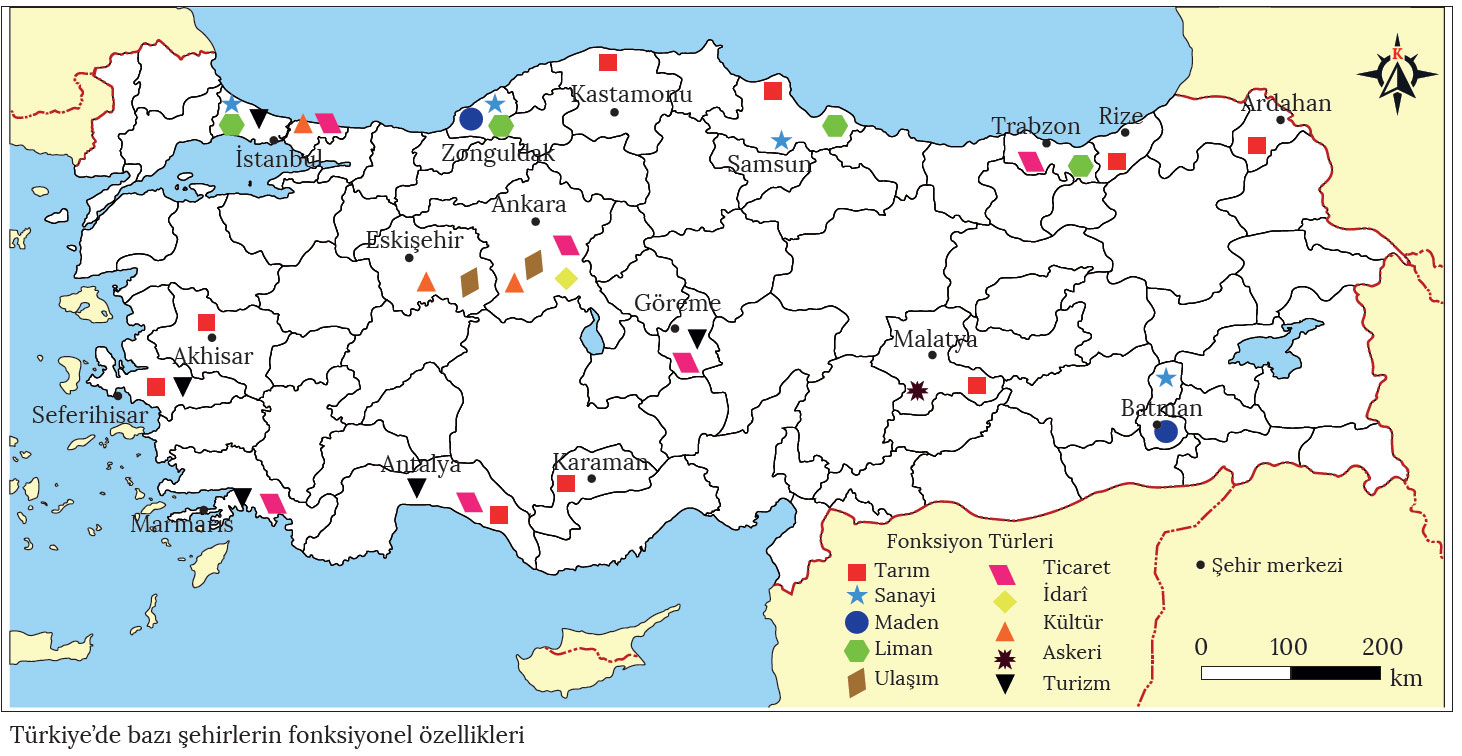 Tarım şehirleri, verimli tarım alanlarında ya da onların yakınında kurulmuştur. Bu tür şehirlerde; tahıl, sanayi ürünleri, sebze ve meyve üretilir. Ormancılık, hayvancılık ve balıkçılık da tarım şehirlerindeki ekonomik etkinliklerdendir. Tarımda sulama yapılan, gübre kullanılan ve çeşitli tarım makineleriyle üretim yapılan şehirlerin gelişmesi daha hızlı olmaktadır. Ülkemizdeki küçük şehirlerin büyük bir kısmı ve orta büyüklükteki şehirlerimizden bazıları, tarım şehridir. Bu şehirlerin içinde tarım alanı geniş olanlar, daha hızlı gelişmektedir. Örneğin Bafra ve Çarşamba ovaları Samsun’un, Konya Ovası Konya’nın, Iğdır Ovası Iğdır’ın, Çukurova Adana’nın, Büyük Menderes Ovası Söke’nin gelişmesini sağlamıştır. Tarım şehirlerindeki nüfusun önemli bir kısmı, geçimini tarımdan sağlar. Bu yerleşim birimlerinde yaşayanların bir kısmı da ticaret, hizmet ve sanayi sektörlerinde çalışarak geçimini sağlar. Tarım şehirlerindeki sanayi kuruluşlarının önemli bir kısmı; makarna, yağ, süt, peynir vb. tarımsal ürünler üretmektedir. Rize, Ordu, Giresun, Ağrı, Hakkâri, Van, Erzincan, Kırşehir, Nevşehir, Niğde, Ceyhan, Kadirli, Dörtyol, Mut, Söke, Tire, Turgutlu ve Salihli tarım şehirlerinin örneklerindendir.Ticaret, şehirlerdeki önemli ekonomik etkinliklerden biridir. Her şehirde az ya da çok ticaret yapılır; ancak bazı şehirlerde ticaret daha fazla önem taşır. Ticaretin diğer ekonomik etkinliklere göre ön planda olduğu şehirlere ticaret şehri denir. Ticarette en önemli etmen ulaşımdır. Alınıp satılacak malların kolay taşınması açısından, önemli yolların kavşağında bulunan şehirlerde ticaret daha fazla gelişmektedir. Şehirlerin ticaret merkezleri, çarşılardır. Buralardaki ticaret, hem şehirde yaşayanlara hem de çevredeki yerleşim birimlerine yöneliktir. Çevredeki kırsal yerleşim birimlerinden getirilen ürünler (meyve, sebze, canlı hayvan ve hayvansal ürünler), şehirlerdeki pazar ve panayır gibi yerlerde satılır. Buna karşılık şehirden giysi, gıda maddeleri, tarım araçları, ilaç vb. şeyler alınır. Bazı şehirler, coğrafi konumları gereği ticari açıdan geniş bir hinterlanda sahiptir. Bu tür şehirlerde ticaret, ekonomik etkinliklerin başında gelir. Örneğin Erzurum, Diyarbakır ve Kayseri büyük ticaret merkezleridir. Sanayisinin gelişmiş ve ulaşımının elverişli olması, İstanbul’u Türkiye’nin en büyük ticaret merkezi hâline getirmiştir. Geniş bir hinterlanda sahip olan İzmir, Ege’nin; Samsun ise Karadeniz’in en büyük ticaret merkezidir. Adana, Mersin, İzmir, Bursa, İstanbul ve Trabzon’daki serbest bölgeler, bu illerin ticari önemini artırmaktadır.Liman; gemilerin barındığı, yük alıp boşalttığı yerdir. Doğal olarak ya da dalgakıranlarla korunur.Deniz taşımacılığı açışından önemli bir yere sahip olan limanlar, eski çağlardan beri hızla gelişen yerleşim alanları olmuştur. Bu yerleşim birimlerinin önemli bir kısmı şehir özelliği kazanmıştır. Gelişmesinde limanların etkisinin daha fazla olduğu şehirlere liman şehri denir. Liman şehirlerindeki önemli ekonomik etkinliklerden biri ticarettir. Bu nedenle Liman şehirlerinde; bankacılık, sigortacılık ve nakliyecilik önemli iş kollarındandır. İthalat ve ihracat yapılan liman şehirlerinde ise ayrıca gümrükle ilgili kuruluşlar bulunmaktadır.Deniz yoluyla ulaşım çok ucuza gerçekleştirilmektedir. Bu Nedenle liman şehirlerinin ticari taşımacılıktaki önemi büyüktür. Özellikle deniz taşıtlarının gelişmesi, modern ve geniş kapasiteli yük ve yolcu gemilerinin yapılması, liman şehirlerinin önemini artırmıştır. Limanların gelişmesi, hinterlandının genişliğine bağlıdır. Ulaşım bakımından elverişli ve geniş bir art bölgeye sahip olan liman şehirleri, daha çok gelişmektedir. Örneğin doğal bir liman özelliği taşıyan Sinop, Samsun Limanı’na Göre daha az gelişmiştir. Bunun en önemli nedeni, her iki limanın gerisindeki yer şekilleridir. Sinop Limanı ile iç kesimler arasında yükselen dağlar, ulaşımı güçleştirdiğinden Sinop Limanı gelişmemiştir.Geniş bir art bölgeye sahip olan Samsun, Karadeniz’in en büyük liman şehridir. Trabzon ve Zonguldak da Karadeniz’deki önemli liman şehirleridir. Türkiye’nin İşlek limanlarının başında İstanbul ve İzmit limanları gelmektedir. Bu limanlar, İthalat ve ihracat açısından önemlidir. Geniş bir hinterlanda sahip olan İzmir, Ege’nin en büyük Liman kentidir. Tarım ürünlerinin önemli bir kısmı, bu limandan ihraç edilir. Akdeniz’deki başlıca liman şehirleri İskenderun, Mersin ve Antalya’dır. İskenderun Limanı’nda ham madde, Mersin Limanı’nda ise ham madde ve yolcu taşımacılığı yapılır. Ekonomisinde sanayinin ön planda olduğu şehirlere sanayi şehirleri denir. Zonguldak, Karabük, Karadeniz Ereğlisi, Kırıkkale, Batman, Bursa, İzmir, İskenderun, Gaziantep, İzmit ve İstanbul sanayi şehirlerinin başlıcalarıdır. Bu tür şehirlerde Çalışan nüfusun önemli bir kısmı sanayi alanında çalışmaktadır.Şehirlerden bazılarının askerî yönü ön plandadır. Askerî tesislerin ya da ordunun önemli bir kısmının bulunduğu bu tür yerlere askerî şehir denir. Askerî şehirler daha çok Orta Çağ’da büyük bir önem taşımaktaydı. Savunması kolay yerlerde kurulan bu şehirlerin etrafı da surlarla çevriliydi. Askerî şehirler, eski önemini büyük ölçüde yitirmiştir. Ancak bazı kentlerin gelişmesinde askerî birliklerin büyük katkısı olmuştur. Sarıkamış ve Çorlu, bu tür şehirlerin başlıca örnekleridir.Şehirlerden bazıları idari özelliğiyle tanınmıştır. Bu tür şehirlerin en güzel örneği Ankara’dır. Ankara, başkent olduğu için gelişmiştir. Bu kentimizdeki nüfusun önemli bir kısmı idari işlerde çalışmaktadır. Bakanlıklar, yabancı ülke temsilcilikleri ve genel müdürlükler gibi birçok idari merkez, Ankara’da bulunmaktadır. Turizm şehirlerinin başlıca özellikleri turistik değeri olan doğal ve tarihî varlıklara sahip olması ve turizm gelirinin yüksek olmasıdır. Bu tür şehirlerin önemli bir kısmı, Akdeniz ve Ege kıyılarındadır. Antalya, Alanya, Marmaris ve Bodrum Turizm şehirlerinin başlıcalarıdır. Gelişmesinde, madenlerin etkili olduğu şehirlere maden şehri denir. Zonguldak, Karabük, Batman ve Soma bu tür şehirlerdendir.Kültür şehirlerinin özelliği, gelişmesinde eğitim kurumlarının belirgin bir etkisinin bulunmasıdır. Bu tür şehirlerin tipik örneklerinden biri Eskişehir’dir. İstanbul, Ankara ve İzmir gibi şehirler de diğer fonksiyonlarının yanı sıra sahip oldukları üniversitelerden dolayı kültür şehirleri grubunda yer almaktadır.Bazı şehirlerin gelişmesinde ulaşım koşulları etkili olmuştur. Özellikle ana yolların kavşağında bulunan şehirler hızlı gelişmektedir. Ulaşım şehirleri olarak adlandırılan bu şehirlerin başlıcaları Afyonkarahisar, Ankara, Konya ve Gaziantep’tir.Sakin ŞehirŞehirler; küreselleşmenin etkisiyle hayatın çok hızlı aktığı, üretimden çok tüketime yönelen ve artık kendi kendine yetmeyen yaşam alanları hâline gelmiştir. Bu yerleşmeler; insanların bir arada huzur ve güven içinde yaşamalarını amaçlayan yerler olmaktan çıkmış, hayatın yüksek tempoda yaşanabilmesi adına tasarlanan mekânlara dönüşmüştür. Küreselleşen hızlı şehir hayatına karşı 1999 yılında İtalya’nın Greve in Chianti şehrinde kurulan Cittaslow, nüfusu 50 000’in altındaki şehirlerin üye olabildiği uluslararası belediyeler birliğidir. İtalyanca “citta” (şehir) ve İngilizce “slow” (yavaş, sakin) kelimelerinden oluşan Cittaslow, Sakin Şehir anlamında kullanılmaktadır. Sakin Şehir; bir şehirdeki yaşam kalitesinin iyileştirilerek kalkınmanın, şehrin kendi özgün yapısının, mimarisinin, gelenek ve göreneklerinin, yerel yemeklerinin ve tarihsel kimliğinin korunmasıyla mümkün olacağını öngörmektedir. Bu kavram; şehirlerin hangi alanlarda güçlü, hangi alanlarda zayıf olduklarını analiz etmelerini ve sahip oldukları imkânlar çerçevesinde bir strateji geliştirmelerini teşvik eden bir felsefedir. Bir şehrin Sakin Şehir olması; o şehrin dokusunun, renginin, müziğinin ve hikâyesinin uyum içinde olmasının yanı sıra; şehrin sakinleri ile şehri ziyaret edenlerin buradaki yaşamdan zevk alabilecek bir hâle gelmesi demektir. Yerel zanaatı, tatları ve sanatları sadece eskilerin hatırlayabildiği kavramlar olmaktan çıkarmak için bunları yeni nesillerle ve şehri ziyaret eden misafirlerle paylaşmaktır. Hayatın tek amacının bir yerlere yetişmek olmadığını, doğaya zarar vermeden de şehirlerin gelişebileceğini ve içinde bulunulan andan keyif alınması gerektiğini insanlara hatırlatmaktır. Cittaslow Birliği’ne üye olan kentlerin ve üye adaylarının Sakin Şehir felsefesine bağlı kalmaları ve bu çerçevede hareket etmeleri için üyelik kriteri belirlenmiştir. Bu bağlamda aday şehrin geliştirdiği projelerden oluşan başvuru dosyasına ait değerlendirme sonucunun %50’den fazla puan alması gerekmektedir. Türkiye’nin de aralarında bulunduğu 30 ülkeden toplam 252 belediye bahsedilen birliğin üyesi durumundadır. Türkiye’den Akyaka (Muğla), Gökçeada (Çanakkale), Perşembe (Ordu), Seferihisar (İzmir), Vize (Kırklareli), Yalvaç (Isparta), Yenipazar (Aydın), Halfeti (Şanlıurfa), Taraklı (Sakarya), Uzundere (Erzurum), Göynük (Bolu), Eğirdir (Isparta), Gerze (Sinop), Şavşat (Artvin), Mudurnu (Bolu), Köyceğiz (Muğla), Ahlat (Bitlis) ve Güdül (Ankara) belediyeleri bu birliğin üyeleri arasında yer almaktadır. 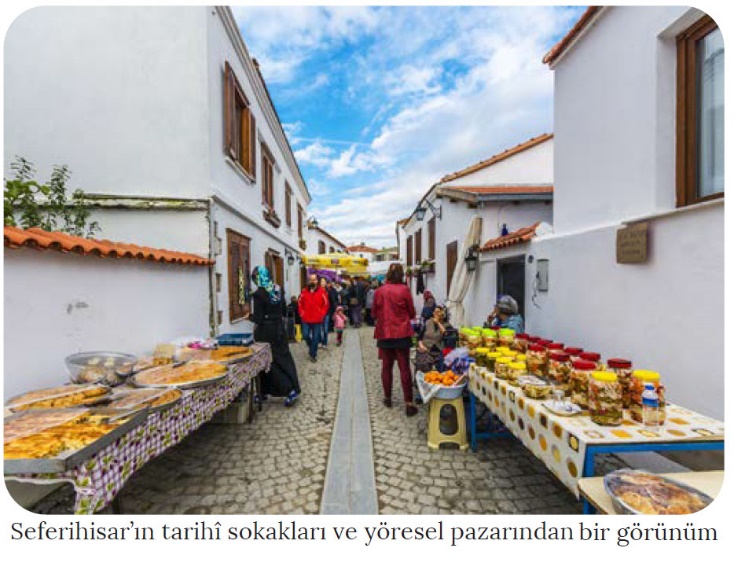 Seferihisar, 2009 yılında Türkiye’nin Cittaslow unvanını alan ilk şehridir. İzmir’in güneybatısında yer alan şehrin yaklaşık dört bin yıllık tarihî geçmişi bulunmaktadır. Şehir; ayrıca Aka, Girit, Pers, Bergama krallıkları, İyonya, Selçuklular, Bizans ve Osmanlı dönemlerine ait eserleriyle zengin bir tarihe sahiptir. Ekonomik faaliyetlerin genellikle tarıma dayandığı ilçe, özellikle organik ürünleriyle ön plana çıkmaktadır. Altyapısını tamamlama yönünde hızlı bir ilerleme kaydeden şehrin, güneş enerjisiyle çalışan sokak lambaları da dikkat çeken özellikler arasında yer almaktadır. 2011 yılında Cittaslow unvanını alan ve Türkiye’nin en büyük adası olan Gökçeada, bu unvanı ile dünyanın ilk ve tek sakin adası olmuştur. Gökçeada; nostaljik evleri, doğal yaşamı, organik ürünleri ve alternatif spor olanakları ile son yıllarda önemli bir turizm merkezi hâline gelmiştir. Ayrıca bozulmamış bir doğaya sahip olan adada tarihî özelliklerle çok kültürlülüğün uyumu açık bir şekilde görülebilmektedir.Türkiye’de Şehirlerin FonksiyonlarıKırsal yerleşim birimleri ile şehirlerdeki ekonomik etkinlikler farklı olduğu gibi, şehirler arasında da ekonomik etkinlikler yönünden önemli farklılıklar vardır.Şehirlerdeki başlıca ekonomik etkinlikler sanayi, ticaret, ulaşım vb.dir. Şehirlerin birçoğunda bu etkinliklerin hepsi bir arada görülür. Ancak bazı şehirlerde bu özelliklerden biri ön plandadır. Fonksiyonlarına göre şehirler tarım, ticaret, liman, sanayi, askerî, idari ve turizm şehirleri gibi gruplara ayrılmaktadır. Tarım şehirleri, verimli tarım alanlarında ya da onların yakınında kurulmuştur. Bu tür şehirlerde; tahıl, sanayi ürünleri, sebze ve meyve üretilir. Ormancılık, hayvancılık ve balıkçılık da tarım şehirlerindeki ekonomik etkinliklerdendir. Tarımda sulama yapılan, gübre kullanılan ve çeşitli tarım makineleriyle üretim yapılan şehirlerin gelişmesi daha hızlı olmaktadır. Ülkemizdeki küçük şehirlerin büyük bir kısmı ve orta büyüklükteki şehirlerimizden bazıları, tarım şehridir. Bu şehirlerin içinde tarım alanı geniş olanlar, daha hızlı gelişmektedir. Örneğin Bafra ve Çarşamba ovaları Samsun’un, Konya Ovası Konya’nın, Iğdır Ovası Iğdır’ın, Çukurova Adana’nın, Büyük Menderes Ovası Söke’nin gelişmesini sağlamıştır. Tarım şehirlerindeki nüfusun önemli bir kısmı, geçimini tarımdan sağlar. Bu yerleşim birimlerinde yaşayanların bir kısmı da ticaret, hizmet ve sanayi sektörlerinde çalışarak geçimini sağlar. Tarım şehirlerindeki sanayi kuruluşlarının önemli bir kısmı; makarna, yağ, süt, peynir vb. tarımsal ürünler üretmektedir. Rize, Ordu, Giresun, Ağrı, Hakkâri, Van, Erzincan, Kırşehir, Nevşehir, Niğde, Ceyhan, Kadirli, Dörtyol, Mut, Söke, Tire, Turgutlu ve Salihli tarım şehirlerinin örneklerindendir.Ticaret, şehirlerdeki önemli ekonomik etkinliklerden biridir. Her şehirde az ya da çok ticaret yapılır; ancak bazı şehirlerde ticaret daha fazla önem taşır. Ticaretin diğer ekonomik etkinliklere göre ön planda olduğu şehirlere ticaret şehri denir. Ticarette en önemli etmen ulaşımdır. Alınıp satılacak malların kolay taşınması açısından, önemli yolların kavşağında bulunan şehirlerde ticaret daha fazla gelişmektedir. Şehirlerin ticaret merkezleri, çarşılardır. Buralardaki ticaret, hem şehirde yaşayanlara hem de çevredeki yerleşim birimlerine yöneliktir. Çevredeki kırsal yerleşim birimlerinden getirilen ürünler (meyve, sebze, canlı hayvan ve hayvansal ürünler), şehirlerdeki pazar ve panayır gibi yerlerde satılır. Buna karşılık şehirden giysi, gıda maddeleri, tarım araçları, ilaç vb. şeyler alınır. Bazı şehirler, coğrafi konumları gereği ticari açıdan geniş bir hinterlanda sahiptir. Bu tür şehirlerde ticaret, ekonomik etkinliklerin başında gelir. Örneğin Erzurum, Diyarbakır ve Kayseri büyük ticaret merkezleridir. Sanayisinin gelişmiş ve ulaşımının elverişli olması, İstanbul’u Türkiye’nin en büyük ticaret merkezi hâline getirmiştir. Geniş bir hinterlanda sahip olan İzmir, Ege’nin; Samsun ise Karadeniz’in en büyük ticaret merkezidir. Adana, Mersin, İzmir, Bursa, İstanbul ve Trabzon’daki serbest bölgeler, bu illerin ticari önemini artırmaktadır.Liman; gemilerin barındığı, yük alıp boşalttığı yerdir. Doğal olarak ya da dalgakıranlarla korunur.Deniz taşımacılığı açışından önemli bir yere sahip olan limanlar, eski çağlardan beri hızla gelişen yerleşim alanları olmuştur. Bu yerleşim birimlerinin önemli bir kısmı şehir özelliği kazanmıştır. Gelişmesinde limanların etkisinin daha fazla olduğu şehirlere liman şehri denir. Liman şehirlerindeki önemli ekonomik etkinliklerden biri ticarettir. Bu nedenle Liman şehirlerinde; bankacılık, sigortacılık ve nakliyecilik önemli iş kollarındandır. İthalat ve ihracat yapılan liman şehirlerinde ise ayrıca gümrükle ilgili kuruluşlar bulunmaktadır.Deniz yoluyla ulaşım çok ucuza gerçekleştirilmektedir. Bu Nedenle liman şehirlerinin ticari taşımacılıktaki önemi büyüktür. Özellikle deniz taşıtlarının gelişmesi, modern ve geniş kapasiteli yük ve yolcu gemilerinin yapılması, liman şehirlerinin önemini artırmıştır. Limanların gelişmesi, hinterlandının genişliğine bağlıdır. Ulaşım bakımından elverişli ve geniş bir art bölgeye sahip olan liman şehirleri, daha çok gelişmektedir. Örneğin doğal bir liman özelliği taşıyan Sinop, Samsun Limanı’na Göre daha az gelişmiştir. Bunun en önemli nedeni, her iki limanın gerisindeki yer şekilleridir. Sinop Limanı ile iç kesimler arasında yükselen dağlar, ulaşımı güçleştirdiğinden Sinop Limanı gelişmemiştir.Geniş bir art bölgeye sahip olan Samsun, Karadeniz’in en büyük liman şehridir. Trabzon ve Zonguldak da Karadeniz’deki önemli liman şehirleridir. Türkiye’nin İşlek limanlarının başında İstanbul ve İzmit limanları gelmektedir. Bu limanlar, İthalat ve ihracat açısından önemlidir. Geniş bir hinterlanda sahip olan İzmir, Ege’nin en büyük Liman kentidir. Tarım ürünlerinin önemli bir kısmı, bu limandan ihraç edilir. Akdeniz’deki başlıca liman şehirleri İskenderun, Mersin ve Antalya’dır. İskenderun Limanı’nda ham madde, Mersin Limanı’nda ise ham madde ve yolcu taşımacılığı yapılır. Ekonomisinde sanayinin ön planda olduğu şehirlere sanayi şehirleri denir. Zonguldak, Karabük, Karadeniz Ereğlisi, Kırıkkale, Batman, Bursa, İzmir, İskenderun, Gaziantep, İzmit ve İstanbul sanayi şehirlerinin başlıcalarıdır. Bu tür şehirlerde Çalışan nüfusun önemli bir kısmı sanayi alanında çalışmaktadır.Şehirlerden bazılarının askerî yönü ön plandadır. Askerî tesislerin ya da ordunun önemli bir kısmının bulunduğu bu tür yerlere askerî şehir denir. Askerî şehirler daha çok Orta Çağ’da büyük bir önem taşımaktaydı. Savunması kolay yerlerde kurulan bu şehirlerin etrafı da surlarla çevriliydi. Askerî şehirler, eski önemini büyük ölçüde yitirmiştir. Ancak bazı kentlerin gelişmesinde askerî birliklerin büyük katkısı olmuştur. Sarıkamış ve Çorlu, bu tür şehirlerin başlıca örnekleridir.Şehirlerden bazıları idari özelliğiyle tanınmıştır. Bu tür şehirlerin en güzel örneği Ankara’dır. Ankara, başkent olduğu için gelişmiştir. Bu kentimizdeki nüfusun önemli bir kısmı idari işlerde çalışmaktadır. Bakanlıklar, yabancı ülke temsilcilikleri ve genel müdürlükler gibi birçok idari merkez, Ankara’da bulunmaktadır. Turizm şehirlerinin başlıca özellikleri turistik değeri olan doğal ve tarihî varlıklara sahip olması ve turizm gelirinin yüksek olmasıdır. Bu tür şehirlerin önemli bir kısmı, Akdeniz ve Ege kıyılarındadır. Antalya, Alanya, Marmaris ve Bodrum Turizm şehirlerinin başlıcalarıdır. Gelişmesinde, madenlerin etkili olduğu şehirlere maden şehri denir. Zonguldak, Karabük, Batman ve Soma bu tür şehirlerdendir.Kültür şehirlerinin özelliği, gelişmesinde eğitim kurumlarının belirgin bir etkisinin bulunmasıdır. Bu tür şehirlerin tipik örneklerinden biri Eskişehir’dir. İstanbul, Ankara ve İzmir gibi şehirler de diğer fonksiyonlarının yanı sıra sahip oldukları üniversitelerden dolayı kültür şehirleri grubunda yer almaktadır.Bazı şehirlerin gelişmesinde ulaşım koşulları etkili olmuştur. Özellikle ana yolların kavşağında bulunan şehirler hızlı gelişmektedir. Ulaşım şehirleri olarak adlandırılan bu şehirlerin başlıcaları Afyonkarahisar, Ankara, Konya ve Gaziantep’tir.Sakin ŞehirŞehirler; küreselleşmenin etkisiyle hayatın çok hızlı aktığı, üretimden çok tüketime yönelen ve artık kendi kendine yetmeyen yaşam alanları hâline gelmiştir. Bu yerleşmeler; insanların bir arada huzur ve güven içinde yaşamalarını amaçlayan yerler olmaktan çıkmış, hayatın yüksek tempoda yaşanabilmesi adına tasarlanan mekânlara dönüşmüştür. Küreselleşen hızlı şehir hayatına karşı 1999 yılında İtalya’nın Greve in Chianti şehrinde kurulan Cittaslow, nüfusu 50 000’in altındaki şehirlerin üye olabildiği uluslararası belediyeler birliğidir. İtalyanca “citta” (şehir) ve İngilizce “slow” (yavaş, sakin) kelimelerinden oluşan Cittaslow, Sakin Şehir anlamında kullanılmaktadır. Sakin Şehir; bir şehirdeki yaşam kalitesinin iyileştirilerek kalkınmanın, şehrin kendi özgün yapısının, mimarisinin, gelenek ve göreneklerinin, yerel yemeklerinin ve tarihsel kimliğinin korunmasıyla mümkün olacağını öngörmektedir. Bu kavram; şehirlerin hangi alanlarda güçlü, hangi alanlarda zayıf olduklarını analiz etmelerini ve sahip oldukları imkânlar çerçevesinde bir strateji geliştirmelerini teşvik eden bir felsefedir. Bir şehrin Sakin Şehir olması; o şehrin dokusunun, renginin, müziğinin ve hikâyesinin uyum içinde olmasının yanı sıra; şehrin sakinleri ile şehri ziyaret edenlerin buradaki yaşamdan zevk alabilecek bir hâle gelmesi demektir. Yerel zanaatı, tatları ve sanatları sadece eskilerin hatırlayabildiği kavramlar olmaktan çıkarmak için bunları yeni nesillerle ve şehri ziyaret eden misafirlerle paylaşmaktır. Hayatın tek amacının bir yerlere yetişmek olmadığını, doğaya zarar vermeden de şehirlerin gelişebileceğini ve içinde bulunulan andan keyif alınması gerektiğini insanlara hatırlatmaktır. Cittaslow Birliği’ne üye olan kentlerin ve üye adaylarının Sakin Şehir felsefesine bağlı kalmaları ve bu çerçevede hareket etmeleri için üyelik kriteri belirlenmiştir. Bu bağlamda aday şehrin geliştirdiği projelerden oluşan başvuru dosyasına ait değerlendirme sonucunun %50’den fazla puan alması gerekmektedir. Türkiye’nin de aralarında bulunduğu 30 ülkeden toplam 252 belediye bahsedilen birliğin üyesi durumundadır. Türkiye’den Akyaka (Muğla), Gökçeada (Çanakkale), Perşembe (Ordu), Seferihisar (İzmir), Vize (Kırklareli), Yalvaç (Isparta), Yenipazar (Aydın), Halfeti (Şanlıurfa), Taraklı (Sakarya), Uzundere (Erzurum), Göynük (Bolu), Eğirdir (Isparta), Gerze (Sinop), Şavşat (Artvin), Mudurnu (Bolu), Köyceğiz (Muğla), Ahlat (Bitlis) ve Güdül (Ankara) belediyeleri bu birliğin üyeleri arasında yer almaktadır. Seferihisar, 2009 yılında Türkiye’nin Cittaslow unvanını alan ilk şehridir. İzmir’in güneybatısında yer alan şehrin yaklaşık dört bin yıllık tarihî geçmişi bulunmaktadır. Şehir; ayrıca Aka, Girit, Pers, Bergama krallıkları, İyonya, Selçuklular, Bizans ve Osmanlı dönemlerine ait eserleriyle zengin bir tarihe sahiptir. Ekonomik faaliyetlerin genellikle tarıma dayandığı ilçe, özellikle organik ürünleriyle ön plana çıkmaktadır. Altyapısını tamamlama yönünde hızlı bir ilerleme kaydeden şehrin, güneş enerjisiyle çalışan sokak lambaları da dikkat çeken özellikler arasında yer almaktadır. 2011 yılında Cittaslow unvanını alan ve Türkiye’nin en büyük adası olan Gökçeada, bu unvanı ile dünyanın ilk ve tek sakin adası olmuştur. Gökçeada; nostaljik evleri, doğal yaşamı, organik ürünleri ve alternatif spor olanakları ile son yıllarda önemli bir turizm merkezi hâline gelmiştir. Ayrıca bozulmamış bir doğaya sahip olan adada tarihî özelliklerle çok kültürlülüğün uyumu açık bir şekilde görülebilmektedir.Türkiye’de Şehirlerin FonksiyonlarıKırsal yerleşim birimleri ile şehirlerdeki ekonomik etkinlikler farklı olduğu gibi, şehirler arasında da ekonomik etkinlikler yönünden önemli farklılıklar vardır.Şehirlerdeki başlıca ekonomik etkinlikler sanayi, ticaret, ulaşım vb.dir. Şehirlerin birçoğunda bu etkinliklerin hepsi bir arada görülür. Ancak bazı şehirlerde bu özelliklerden biri ön plandadır. Fonksiyonlarına göre şehirler tarım, ticaret, liman, sanayi, askerî, idari ve turizm şehirleri gibi gruplara ayrılmaktadır. Tarım şehirleri, verimli tarım alanlarında ya da onların yakınında kurulmuştur. Bu tür şehirlerde; tahıl, sanayi ürünleri, sebze ve meyve üretilir. Ormancılık, hayvancılık ve balıkçılık da tarım şehirlerindeki ekonomik etkinliklerdendir. Tarımda sulama yapılan, gübre kullanılan ve çeşitli tarım makineleriyle üretim yapılan şehirlerin gelişmesi daha hızlı olmaktadır. Ülkemizdeki küçük şehirlerin büyük bir kısmı ve orta büyüklükteki şehirlerimizden bazıları, tarım şehridir. Bu şehirlerin içinde tarım alanı geniş olanlar, daha hızlı gelişmektedir. Örneğin Bafra ve Çarşamba ovaları Samsun’un, Konya Ovası Konya’nın, Iğdır Ovası Iğdır’ın, Çukurova Adana’nın, Büyük Menderes Ovası Söke’nin gelişmesini sağlamıştır. Tarım şehirlerindeki nüfusun önemli bir kısmı, geçimini tarımdan sağlar. Bu yerleşim birimlerinde yaşayanların bir kısmı da ticaret, hizmet ve sanayi sektörlerinde çalışarak geçimini sağlar. Tarım şehirlerindeki sanayi kuruluşlarının önemli bir kısmı; makarna, yağ, süt, peynir vb. tarımsal ürünler üretmektedir. Rize, Ordu, Giresun, Ağrı, Hakkâri, Van, Erzincan, Kırşehir, Nevşehir, Niğde, Ceyhan, Kadirli, Dörtyol, Mut, Söke, Tire, Turgutlu ve Salihli tarım şehirlerinin örneklerindendir.Ticaret, şehirlerdeki önemli ekonomik etkinliklerden biridir. Her şehirde az ya da çok ticaret yapılır; ancak bazı şehirlerde ticaret daha fazla önem taşır. Ticaretin diğer ekonomik etkinliklere göre ön planda olduğu şehirlere ticaret şehri denir. Ticarette en önemli etmen ulaşımdır. Alınıp satılacak malların kolay taşınması açısından, önemli yolların kavşağında bulunan şehirlerde ticaret daha fazla gelişmektedir. Şehirlerin ticaret merkezleri, çarşılardır. Buralardaki ticaret, hem şehirde yaşayanlara hem de çevredeki yerleşim birimlerine yöneliktir. Çevredeki kırsal yerleşim birimlerinden getirilen ürünler (meyve, sebze, canlı hayvan ve hayvansal ürünler), şehirlerdeki pazar ve panayır gibi yerlerde satılır. Buna karşılık şehirden giysi, gıda maddeleri, tarım araçları, ilaç vb. şeyler alınır. Bazı şehirler, coğrafi konumları gereği ticari açıdan geniş bir hinterlanda sahiptir. Bu tür şehirlerde ticaret, ekonomik etkinliklerin başında gelir. Örneğin Erzurum, Diyarbakır ve Kayseri büyük ticaret merkezleridir. Sanayisinin gelişmiş ve ulaşımının elverişli olması, İstanbul’u Türkiye’nin en büyük ticaret merkezi hâline getirmiştir. Geniş bir hinterlanda sahip olan İzmir, Ege’nin; Samsun ise Karadeniz’in en büyük ticaret merkezidir. Adana, Mersin, İzmir, Bursa, İstanbul ve Trabzon’daki serbest bölgeler, bu illerin ticari önemini artırmaktadır.Liman; gemilerin barındığı, yük alıp boşalttığı yerdir. Doğal olarak ya da dalgakıranlarla korunur.Deniz taşımacılığı açışından önemli bir yere sahip olan limanlar, eski çağlardan beri hızla gelişen yerleşim alanları olmuştur. Bu yerleşim birimlerinin önemli bir kısmı şehir özelliği kazanmıştır. Gelişmesinde limanların etkisinin daha fazla olduğu şehirlere liman şehri denir. Liman şehirlerindeki önemli ekonomik etkinliklerden biri ticarettir. Bu nedenle Liman şehirlerinde; bankacılık, sigortacılık ve nakliyecilik önemli iş kollarındandır. İthalat ve ihracat yapılan liman şehirlerinde ise ayrıca gümrükle ilgili kuruluşlar bulunmaktadır.Deniz yoluyla ulaşım çok ucuza gerçekleştirilmektedir. Bu Nedenle liman şehirlerinin ticari taşımacılıktaki önemi büyüktür. Özellikle deniz taşıtlarının gelişmesi, modern ve geniş kapasiteli yük ve yolcu gemilerinin yapılması, liman şehirlerinin önemini artırmıştır. Limanların gelişmesi, hinterlandının genişliğine bağlıdır. Ulaşım bakımından elverişli ve geniş bir art bölgeye sahip olan liman şehirleri, daha çok gelişmektedir. Örneğin doğal bir liman özelliği taşıyan Sinop, Samsun Limanı’na Göre daha az gelişmiştir. Bunun en önemli nedeni, her iki limanın gerisindeki yer şekilleridir. Sinop Limanı ile iç kesimler arasında yükselen dağlar, ulaşımı güçleştirdiğinden Sinop Limanı gelişmemiştir.Geniş bir art bölgeye sahip olan Samsun, Karadeniz’in en büyük liman şehridir. Trabzon ve Zonguldak da Karadeniz’deki önemli liman şehirleridir. Türkiye’nin İşlek limanlarının başında İstanbul ve İzmit limanları gelmektedir. Bu limanlar, İthalat ve ihracat açısından önemlidir. Geniş bir hinterlanda sahip olan İzmir, Ege’nin en büyük Liman kentidir. Tarım ürünlerinin önemli bir kısmı, bu limandan ihraç edilir. Akdeniz’deki başlıca liman şehirleri İskenderun, Mersin ve Antalya’dır. İskenderun Limanı’nda ham madde, Mersin Limanı’nda ise ham madde ve yolcu taşımacılığı yapılır. Ekonomisinde sanayinin ön planda olduğu şehirlere sanayi şehirleri denir. Zonguldak, Karabük, Karadeniz Ereğlisi, Kırıkkale, Batman, Bursa, İzmir, İskenderun, Gaziantep, İzmit ve İstanbul sanayi şehirlerinin başlıcalarıdır. Bu tür şehirlerde Çalışan nüfusun önemli bir kısmı sanayi alanında çalışmaktadır.Şehirlerden bazılarının askerî yönü ön plandadır. Askerî tesislerin ya da ordunun önemli bir kısmının bulunduğu bu tür yerlere askerî şehir denir. Askerî şehirler daha çok Orta Çağ’da büyük bir önem taşımaktaydı. Savunması kolay yerlerde kurulan bu şehirlerin etrafı da surlarla çevriliydi. Askerî şehirler, eski önemini büyük ölçüde yitirmiştir. Ancak bazı kentlerin gelişmesinde askerî birliklerin büyük katkısı olmuştur. Sarıkamış ve Çorlu, bu tür şehirlerin başlıca örnekleridir.Şehirlerden bazıları idari özelliğiyle tanınmıştır. Bu tür şehirlerin en güzel örneği Ankara’dır. Ankara, başkent olduğu için gelişmiştir. Bu kentimizdeki nüfusun önemli bir kısmı idari işlerde çalışmaktadır. Bakanlıklar, yabancı ülke temsilcilikleri ve genel müdürlükler gibi birçok idari merkez, Ankara’da bulunmaktadır. Turizm şehirlerinin başlıca özellikleri turistik değeri olan doğal ve tarihî varlıklara sahip olması ve turizm gelirinin yüksek olmasıdır. Bu tür şehirlerin önemli bir kısmı, Akdeniz ve Ege kıyılarındadır. Antalya, Alanya, Marmaris ve Bodrum Turizm şehirlerinin başlıcalarıdır. Gelişmesinde, madenlerin etkili olduğu şehirlere maden şehri denir. Zonguldak, Karabük, Batman ve Soma bu tür şehirlerdendir.Kültür şehirlerinin özelliği, gelişmesinde eğitim kurumlarının belirgin bir etkisinin bulunmasıdır. Bu tür şehirlerin tipik örneklerinden biri Eskişehir’dir. İstanbul, Ankara ve İzmir gibi şehirler de diğer fonksiyonlarının yanı sıra sahip oldukları üniversitelerden dolayı kültür şehirleri grubunda yer almaktadır.Bazı şehirlerin gelişmesinde ulaşım koşulları etkili olmuştur. Özellikle ana yolların kavşağında bulunan şehirler hızlı gelişmektedir. Ulaşım şehirleri olarak adlandırılan bu şehirlerin başlıcaları Afyonkarahisar, Ankara, Konya ve Gaziantep’tir.Sakin ŞehirŞehirler; küreselleşmenin etkisiyle hayatın çok hızlı aktığı, üretimden çok tüketime yönelen ve artık kendi kendine yetmeyen yaşam alanları hâline gelmiştir. Bu yerleşmeler; insanların bir arada huzur ve güven içinde yaşamalarını amaçlayan yerler olmaktan çıkmış, hayatın yüksek tempoda yaşanabilmesi adına tasarlanan mekânlara dönüşmüştür. Küreselleşen hızlı şehir hayatına karşı 1999 yılında İtalya’nın Greve in Chianti şehrinde kurulan Cittaslow, nüfusu 50 000’in altındaki şehirlerin üye olabildiği uluslararası belediyeler birliğidir. İtalyanca “citta” (şehir) ve İngilizce “slow” (yavaş, sakin) kelimelerinden oluşan Cittaslow, Sakin Şehir anlamında kullanılmaktadır. Sakin Şehir; bir şehirdeki yaşam kalitesinin iyileştirilerek kalkınmanın, şehrin kendi özgün yapısının, mimarisinin, gelenek ve göreneklerinin, yerel yemeklerinin ve tarihsel kimliğinin korunmasıyla mümkün olacağını öngörmektedir. Bu kavram; şehirlerin hangi alanlarda güçlü, hangi alanlarda zayıf olduklarını analiz etmelerini ve sahip oldukları imkânlar çerçevesinde bir strateji geliştirmelerini teşvik eden bir felsefedir. Bir şehrin Sakin Şehir olması; o şehrin dokusunun, renginin, müziğinin ve hikâyesinin uyum içinde olmasının yanı sıra; şehrin sakinleri ile şehri ziyaret edenlerin buradaki yaşamdan zevk alabilecek bir hâle gelmesi demektir. Yerel zanaatı, tatları ve sanatları sadece eskilerin hatırlayabildiği kavramlar olmaktan çıkarmak için bunları yeni nesillerle ve şehri ziyaret eden misafirlerle paylaşmaktır. Hayatın tek amacının bir yerlere yetişmek olmadığını, doğaya zarar vermeden de şehirlerin gelişebileceğini ve içinde bulunulan andan keyif alınması gerektiğini insanlara hatırlatmaktır. Cittaslow Birliği’ne üye olan kentlerin ve üye adaylarının Sakin Şehir felsefesine bağlı kalmaları ve bu çerçevede hareket etmeleri için üyelik kriteri belirlenmiştir. Bu bağlamda aday şehrin geliştirdiği projelerden oluşan başvuru dosyasına ait değerlendirme sonucunun %50’den fazla puan alması gerekmektedir. Türkiye’nin de aralarında bulunduğu 30 ülkeden toplam 252 belediye bahsedilen birliğin üyesi durumundadır. Türkiye’den Akyaka (Muğla), Gökçeada (Çanakkale), Perşembe (Ordu), Seferihisar (İzmir), Vize (Kırklareli), Yalvaç (Isparta), Yenipazar (Aydın), Halfeti (Şanlıurfa), Taraklı (Sakarya), Uzundere (Erzurum), Göynük (Bolu), Eğirdir (Isparta), Gerze (Sinop), Şavşat (Artvin), Mudurnu (Bolu), Köyceğiz (Muğla), Ahlat (Bitlis) ve Güdül (Ankara) belediyeleri bu birliğin üyeleri arasında yer almaktadır. Seferihisar, 2009 yılında Türkiye’nin Cittaslow unvanını alan ilk şehridir. İzmir’in güneybatısında yer alan şehrin yaklaşık dört bin yıllık tarihî geçmişi bulunmaktadır. Şehir; ayrıca Aka, Girit, Pers, Bergama krallıkları, İyonya, Selçuklular, Bizans ve Osmanlı dönemlerine ait eserleriyle zengin bir tarihe sahiptir. Ekonomik faaliyetlerin genellikle tarıma dayandığı ilçe, özellikle organik ürünleriyle ön plana çıkmaktadır. Altyapısını tamamlama yönünde hızlı bir ilerleme kaydeden şehrin, güneş enerjisiyle çalışan sokak lambaları da dikkat çeken özellikler arasında yer almaktadır. 2011 yılında Cittaslow unvanını alan ve Türkiye’nin en büyük adası olan Gökçeada, bu unvanı ile dünyanın ilk ve tek sakin adası olmuştur. Gökçeada; nostaljik evleri, doğal yaşamı, organik ürünleri ve alternatif spor olanakları ile son yıllarda önemli bir turizm merkezi hâline gelmiştir. Ayrıca bozulmamış bir doğaya sahip olan adada tarihî özelliklerle çok kültürlülüğün uyumu açık bir şekilde görülebilmektedir.Türkiye’de Şehirlerin FonksiyonlarıKırsal yerleşim birimleri ile şehirlerdeki ekonomik etkinlikler farklı olduğu gibi, şehirler arasında da ekonomik etkinlikler yönünden önemli farklılıklar vardır.Şehirlerdeki başlıca ekonomik etkinlikler sanayi, ticaret, ulaşım vb.dir. Şehirlerin birçoğunda bu etkinliklerin hepsi bir arada görülür. Ancak bazı şehirlerde bu özelliklerden biri ön plandadır. Fonksiyonlarına göre şehirler tarım, ticaret, liman, sanayi, askerî, idari ve turizm şehirleri gibi gruplara ayrılmaktadır. Tarım şehirleri, verimli tarım alanlarında ya da onların yakınında kurulmuştur. Bu tür şehirlerde; tahıl, sanayi ürünleri, sebze ve meyve üretilir. Ormancılık, hayvancılık ve balıkçılık da tarım şehirlerindeki ekonomik etkinliklerdendir. Tarımda sulama yapılan, gübre kullanılan ve çeşitli tarım makineleriyle üretim yapılan şehirlerin gelişmesi daha hızlı olmaktadır. Ülkemizdeki küçük şehirlerin büyük bir kısmı ve orta büyüklükteki şehirlerimizden bazıları, tarım şehridir. Bu şehirlerin içinde tarım alanı geniş olanlar, daha hızlı gelişmektedir. Örneğin Bafra ve Çarşamba ovaları Samsun’un, Konya Ovası Konya’nın, Iğdır Ovası Iğdır’ın, Çukurova Adana’nın, Büyük Menderes Ovası Söke’nin gelişmesini sağlamıştır. Tarım şehirlerindeki nüfusun önemli bir kısmı, geçimini tarımdan sağlar. Bu yerleşim birimlerinde yaşayanların bir kısmı da ticaret, hizmet ve sanayi sektörlerinde çalışarak geçimini sağlar. Tarım şehirlerindeki sanayi kuruluşlarının önemli bir kısmı; makarna, yağ, süt, peynir vb. tarımsal ürünler üretmektedir. Rize, Ordu, Giresun, Ağrı, Hakkâri, Van, Erzincan, Kırşehir, Nevşehir, Niğde, Ceyhan, Kadirli, Dörtyol, Mut, Söke, Tire, Turgutlu ve Salihli tarım şehirlerinin örneklerindendir.Ticaret, şehirlerdeki önemli ekonomik etkinliklerden biridir. Her şehirde az ya da çok ticaret yapılır; ancak bazı şehirlerde ticaret daha fazla önem taşır. Ticaretin diğer ekonomik etkinliklere göre ön planda olduğu şehirlere ticaret şehri denir. Ticarette en önemli etmen ulaşımdır. Alınıp satılacak malların kolay taşınması açısından, önemli yolların kavşağında bulunan şehirlerde ticaret daha fazla gelişmektedir. Şehirlerin ticaret merkezleri, çarşılardır. Buralardaki ticaret, hem şehirde yaşayanlara hem de çevredeki yerleşim birimlerine yöneliktir. Çevredeki kırsal yerleşim birimlerinden getirilen ürünler (meyve, sebze, canlı hayvan ve hayvansal ürünler), şehirlerdeki pazar ve panayır gibi yerlerde satılır. Buna karşılık şehirden giysi, gıda maddeleri, tarım araçları, ilaç vb. şeyler alınır. Bazı şehirler, coğrafi konumları gereği ticari açıdan geniş bir hinterlanda sahiptir. Bu tür şehirlerde ticaret, ekonomik etkinliklerin başında gelir. Örneğin Erzurum, Diyarbakır ve Kayseri büyük ticaret merkezleridir. Sanayisinin gelişmiş ve ulaşımının elverişli olması, İstanbul’u Türkiye’nin en büyük ticaret merkezi hâline getirmiştir. Geniş bir hinterlanda sahip olan İzmir, Ege’nin; Samsun ise Karadeniz’in en büyük ticaret merkezidir. Adana, Mersin, İzmir, Bursa, İstanbul ve Trabzon’daki serbest bölgeler, bu illerin ticari önemini artırmaktadır.Liman; gemilerin barındığı, yük alıp boşalttığı yerdir. Doğal olarak ya da dalgakıranlarla korunur.Deniz taşımacılığı açışından önemli bir yere sahip olan limanlar, eski çağlardan beri hızla gelişen yerleşim alanları olmuştur. Bu yerleşim birimlerinin önemli bir kısmı şehir özelliği kazanmıştır. Gelişmesinde limanların etkisinin daha fazla olduğu şehirlere liman şehri denir. Liman şehirlerindeki önemli ekonomik etkinliklerden biri ticarettir. Bu nedenle Liman şehirlerinde; bankacılık, sigortacılık ve nakliyecilik önemli iş kollarındandır. İthalat ve ihracat yapılan liman şehirlerinde ise ayrıca gümrükle ilgili kuruluşlar bulunmaktadır.Deniz yoluyla ulaşım çok ucuza gerçekleştirilmektedir. Bu Nedenle liman şehirlerinin ticari taşımacılıktaki önemi büyüktür. Özellikle deniz taşıtlarının gelişmesi, modern ve geniş kapasiteli yük ve yolcu gemilerinin yapılması, liman şehirlerinin önemini artırmıştır. Limanların gelişmesi, hinterlandının genişliğine bağlıdır. Ulaşım bakımından elverişli ve geniş bir art bölgeye sahip olan liman şehirleri, daha çok gelişmektedir. Örneğin doğal bir liman özelliği taşıyan Sinop, Samsun Limanı’na Göre daha az gelişmiştir. Bunun en önemli nedeni, her iki limanın gerisindeki yer şekilleridir. Sinop Limanı ile iç kesimler arasında yükselen dağlar, ulaşımı güçleştirdiğinden Sinop Limanı gelişmemiştir.Geniş bir art bölgeye sahip olan Samsun, Karadeniz’in en büyük liman şehridir. Trabzon ve Zonguldak da Karadeniz’deki önemli liman şehirleridir. Türkiye’nin İşlek limanlarının başında İstanbul ve İzmit limanları gelmektedir. Bu limanlar, İthalat ve ihracat açısından önemlidir. Geniş bir hinterlanda sahip olan İzmir, Ege’nin en büyük Liman kentidir. Tarım ürünlerinin önemli bir kısmı, bu limandan ihraç edilir. Akdeniz’deki başlıca liman şehirleri İskenderun, Mersin ve Antalya’dır. İskenderun Limanı’nda ham madde, Mersin Limanı’nda ise ham madde ve yolcu taşımacılığı yapılır. Ekonomisinde sanayinin ön planda olduğu şehirlere sanayi şehirleri denir. Zonguldak, Karabük, Karadeniz Ereğlisi, Kırıkkale, Batman, Bursa, İzmir, İskenderun, Gaziantep, İzmit ve İstanbul sanayi şehirlerinin başlıcalarıdır. Bu tür şehirlerde Çalışan nüfusun önemli bir kısmı sanayi alanında çalışmaktadır.Şehirlerden bazılarının askerî yönü ön plandadır. Askerî tesislerin ya da ordunun önemli bir kısmının bulunduğu bu tür yerlere askerî şehir denir. Askerî şehirler daha çok Orta Çağ’da büyük bir önem taşımaktaydı. Savunması kolay yerlerde kurulan bu şehirlerin etrafı da surlarla çevriliydi. Askerî şehirler, eski önemini büyük ölçüde yitirmiştir. Ancak bazı kentlerin gelişmesinde askerî birliklerin büyük katkısı olmuştur. Sarıkamış ve Çorlu, bu tür şehirlerin başlıca örnekleridir.Şehirlerden bazıları idari özelliğiyle tanınmıştır. Bu tür şehirlerin en güzel örneği Ankara’dır. Ankara, başkent olduğu için gelişmiştir. Bu kentimizdeki nüfusun önemli bir kısmı idari işlerde çalışmaktadır. Bakanlıklar, yabancı ülke temsilcilikleri ve genel müdürlükler gibi birçok idari merkez, Ankara’da bulunmaktadır. Turizm şehirlerinin başlıca özellikleri turistik değeri olan doğal ve tarihî varlıklara sahip olması ve turizm gelirinin yüksek olmasıdır. Bu tür şehirlerin önemli bir kısmı, Akdeniz ve Ege kıyılarındadır. Antalya, Alanya, Marmaris ve Bodrum Turizm şehirlerinin başlıcalarıdır. Gelişmesinde, madenlerin etkili olduğu şehirlere maden şehri denir. Zonguldak, Karabük, Batman ve Soma bu tür şehirlerdendir.Kültür şehirlerinin özelliği, gelişmesinde eğitim kurumlarının belirgin bir etkisinin bulunmasıdır. Bu tür şehirlerin tipik örneklerinden biri Eskişehir’dir. İstanbul, Ankara ve İzmir gibi şehirler de diğer fonksiyonlarının yanı sıra sahip oldukları üniversitelerden dolayı kültür şehirleri grubunda yer almaktadır.Bazı şehirlerin gelişmesinde ulaşım koşulları etkili olmuştur. Özellikle ana yolların kavşağında bulunan şehirler hızlı gelişmektedir. Ulaşım şehirleri olarak adlandırılan bu şehirlerin başlıcaları Afyonkarahisar, Ankara, Konya ve Gaziantep’tir.Sakin ŞehirŞehirler; küreselleşmenin etkisiyle hayatın çok hızlı aktığı, üretimden çok tüketime yönelen ve artık kendi kendine yetmeyen yaşam alanları hâline gelmiştir. Bu yerleşmeler; insanların bir arada huzur ve güven içinde yaşamalarını amaçlayan yerler olmaktan çıkmış, hayatın yüksek tempoda yaşanabilmesi adına tasarlanan mekânlara dönüşmüştür. Küreselleşen hızlı şehir hayatına karşı 1999 yılında İtalya’nın Greve in Chianti şehrinde kurulan Cittaslow, nüfusu 50 000’in altındaki şehirlerin üye olabildiği uluslararası belediyeler birliğidir. İtalyanca “citta” (şehir) ve İngilizce “slow” (yavaş, sakin) kelimelerinden oluşan Cittaslow, Sakin Şehir anlamında kullanılmaktadır. Sakin Şehir; bir şehirdeki yaşam kalitesinin iyileştirilerek kalkınmanın, şehrin kendi özgün yapısının, mimarisinin, gelenek ve göreneklerinin, yerel yemeklerinin ve tarihsel kimliğinin korunmasıyla mümkün olacağını öngörmektedir. Bu kavram; şehirlerin hangi alanlarda güçlü, hangi alanlarda zayıf olduklarını analiz etmelerini ve sahip oldukları imkânlar çerçevesinde bir strateji geliştirmelerini teşvik eden bir felsefedir. Bir şehrin Sakin Şehir olması; o şehrin dokusunun, renginin, müziğinin ve hikâyesinin uyum içinde olmasının yanı sıra; şehrin sakinleri ile şehri ziyaret edenlerin buradaki yaşamdan zevk alabilecek bir hâle gelmesi demektir. Yerel zanaatı, tatları ve sanatları sadece eskilerin hatırlayabildiği kavramlar olmaktan çıkarmak için bunları yeni nesillerle ve şehri ziyaret eden misafirlerle paylaşmaktır. Hayatın tek amacının bir yerlere yetişmek olmadığını, doğaya zarar vermeden de şehirlerin gelişebileceğini ve içinde bulunulan andan keyif alınması gerektiğini insanlara hatırlatmaktır. Cittaslow Birliği’ne üye olan kentlerin ve üye adaylarının Sakin Şehir felsefesine bağlı kalmaları ve bu çerçevede hareket etmeleri için üyelik kriteri belirlenmiştir. Bu bağlamda aday şehrin geliştirdiği projelerden oluşan başvuru dosyasına ait değerlendirme sonucunun %50’den fazla puan alması gerekmektedir. Türkiye’nin de aralarında bulunduğu 30 ülkeden toplam 252 belediye bahsedilen birliğin üyesi durumundadır. Türkiye’den Akyaka (Muğla), Gökçeada (Çanakkale), Perşembe (Ordu), Seferihisar (İzmir), Vize (Kırklareli), Yalvaç (Isparta), Yenipazar (Aydın), Halfeti (Şanlıurfa), Taraklı (Sakarya), Uzundere (Erzurum), Göynük (Bolu), Eğirdir (Isparta), Gerze (Sinop), Şavşat (Artvin), Mudurnu (Bolu), Köyceğiz (Muğla), Ahlat (Bitlis) ve Güdül (Ankara) belediyeleri bu birliğin üyeleri arasında yer almaktadır. Seferihisar, 2009 yılında Türkiye’nin Cittaslow unvanını alan ilk şehridir. İzmir’in güneybatısında yer alan şehrin yaklaşık dört bin yıllık tarihî geçmişi bulunmaktadır. Şehir; ayrıca Aka, Girit, Pers, Bergama krallıkları, İyonya, Selçuklular, Bizans ve Osmanlı dönemlerine ait eserleriyle zengin bir tarihe sahiptir. Ekonomik faaliyetlerin genellikle tarıma dayandığı ilçe, özellikle organik ürünleriyle ön plana çıkmaktadır. Altyapısını tamamlama yönünde hızlı bir ilerleme kaydeden şehrin, güneş enerjisiyle çalışan sokak lambaları da dikkat çeken özellikler arasında yer almaktadır. 2011 yılında Cittaslow unvanını alan ve Türkiye’nin en büyük adası olan Gökçeada, bu unvanı ile dünyanın ilk ve tek sakin adası olmuştur. Gökçeada; nostaljik evleri, doğal yaşamı, organik ürünleri ve alternatif spor olanakları ile son yıllarda önemli bir turizm merkezi hâline gelmiştir. Ayrıca bozulmamış bir doğaya sahip olan adada tarihî özelliklerle çok kültürlülüğün uyumu açık bir şekilde görülebilmektedir.        Ölçme-Değerlendirme•  Bireysel öğrenme etkinliklerine yönelik Ölçme Değerlendirme•  Grupla öğrenme etkinliklerine yönelik Ölçme Değerlendirme•  Öğrenme güçlüğü olan öğrenciler ve ileri düzeyde öğrenme hızında olan öğrenciler için ek Ölçme-Değerlendirme etkinlikleriÜlkemizdeki şehirlerin fonksiyonları neden farklılık göstermektedir?Ülkemizde şehirlerin fonksiyonlarında neden tarım fonksiyonu daha fazladır?Sanayi fonksiyonu ile ön plana çıkan şehirlerimiz hangileridir? Sinop limanı karadenizde doğal bir liman olmasına rağmen neden yeterince gelişmemiştir?5.   Sakin şehir olabilmek için en önemli şart nedir?Ülkemizdeki şehirlerin fonksiyonları neden farklılık göstermektedir?Ülkemizde şehirlerin fonksiyonlarında neden tarım fonksiyonu daha fazladır?Sanayi fonksiyonu ile ön plana çıkan şehirlerimiz hangileridir? Sinop limanı karadenizde doğal bir liman olmasına rağmen neden yeterince gelişmemiştir?5.   Sakin şehir olabilmek için en önemli şart nedir?Ülkemizdeki şehirlerin fonksiyonları neden farklılık göstermektedir?Ülkemizde şehirlerin fonksiyonlarında neden tarım fonksiyonu daha fazladır?Sanayi fonksiyonu ile ön plana çıkan şehirlerimiz hangileridir? Sinop limanı karadenizde doğal bir liman olmasına rağmen neden yeterince gelişmemiştir?5.   Sakin şehir olabilmek için en önemli şart nedir?Dersin Diğer Derslerle İlişkisiBÖLÜM IVPlanın Uygulanmasına İlişkin AçıklamalarKonu ……….. ders saatinde işlenmiş, gerekli değerlendirmeler  yapılarak amacına ulaşmıştır. Aksayan yönler:…………………………………………………………………………………Konu ……….. ders saatinde işlenmiş, gerekli değerlendirmeler  yapılarak amacına ulaşmıştır. Aksayan yönler:…………………………………………………………………………………Konu ……….. ders saatinde işlenmiş, gerekli değerlendirmeler  yapılarak amacına ulaşmıştır. Aksayan yönler:…………………………………………………………………………………